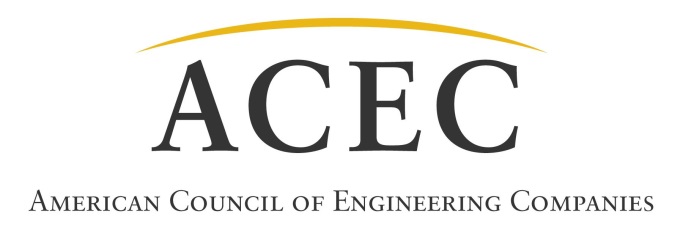 Applying Expertise as an Engineering Expert WitnessA Course for Professional Engineers, Architects and SurveyorsJune 15-16, 2017 | Boston, MAHotel:  Hilton Boston Back Bay | 40 Dalton Street | Boston, Massachusetts, 02115Advance	 		After April 21, 2017ACEC Members: 	                at $895 = 				 at $995   		Non-Members:		             at $1,095 = 		 		  at $1,195 		      Attendee Information (For multiple attendees, please attach separate copies of this form.)Name: 		Title:							Name for Badge: 													Firm: 														Address: 														City: 			State: 			Zip: 			Phone: 			FAX: 		 E-mail: 					Payment Information: For credit card registration, please provide the following and fax to 202-789-7220. American Express®			 VISA®			 MasterCard®Card number: 			 Expiration Date: 			Name as shown on card: 											Signature: 													Or, make check payable to ACEC/Education Programs and send with form to:  American Council of Engineering Companies, Attn.:  Business Resources and Education1015 15th St., N. W., 8th Floor, Washington, D.C.  20005-2605Refunds, Credits, Substitutions and CancellationsFor cancellations received by ACEC at least 30 days before the program date, ACEC will issue a full refund of registration fees, less a $100 administration fee. For cancellations received by ACEC between 29 and 15 days before the program date, ACEC will issue credits toward future ACEC education seminars. Credits are valid for six months toward any ACEC seminar. For cancellations received by ACEC 15 days or less before a program date, ACEC will issue no refunds or credits. In addition, ACEC will issue no refunds or credits for "no-shows." Substitute attendee registrations may be made at any time.